VÝUKOVÝ MATERIÁLzpracovaný v rámci projektu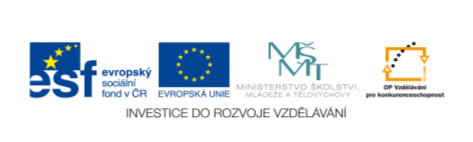 Pořadové číslo projektu: CZ.1.07/1.4.00/21.2451Šablona: V/2						Sada: 1Č. materiálu: VY_52_INOVACE_35	Třída: BOvěření ve výuce:	28.11.2013		Datum: 26.11.2013Předmět: 	 	Smyslová výchovaRočník: 		 	9. ŠVP Díl IIKlíčová slova:  	místnosti, skládání obrázkůJméno autora: 	Mgr. Iva HozákováŠkola-adresa:  	ZŠ speciální Jasněnka, o.p.s.,Jiráskova 772, 783 91 UničovMETODIKAPracovní list č.1 – podle předlohy složit obrázek  - 2 díly (nalepit na předlohu) (Příloha č.1)Pracovní list č.2 - podle předlohy složit obrázek  - 3 díly (nalepit na předlohu) (Příloha č.2)Pracovní list č.3 - podle předlohy složit obrázek  - 4 díly (nalepit na předlohu) (Příloha č.3)Pracovní list č.4 - podle předlohy složit obrázek  - 5 dílů (nalepit na předlohu) (Příloha č.4)Příloha č.1 – rozstříhat obrázek na polovinuPříloha č.2 – rozstříhat obrázek na 3 díly (mohou být různé tvary)Příloha č.3 – rozstříhat obrázek na 4 díly (mohou být různé tvary)Příloha č.4 – rozstříhat obrázek na 5 dílů (mohou být různé tvary)Pracovní list č.1 – podle předlohy slož obrázek (nalepit na předlohu)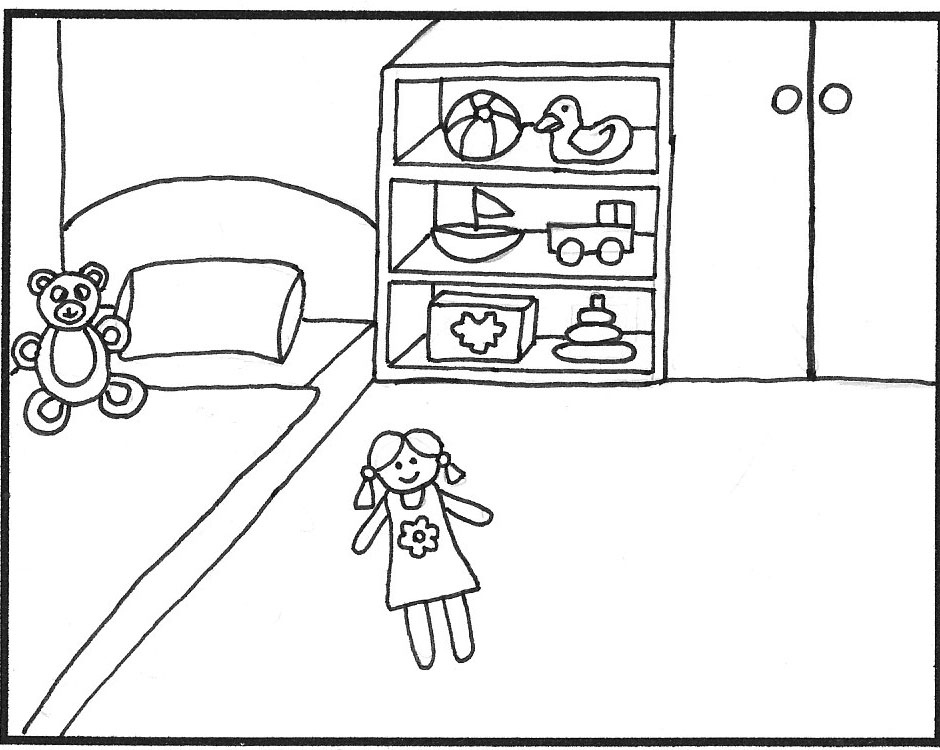 Pracovní list č.2 – podle předlohy slož obrázek (nalepit na předlohu)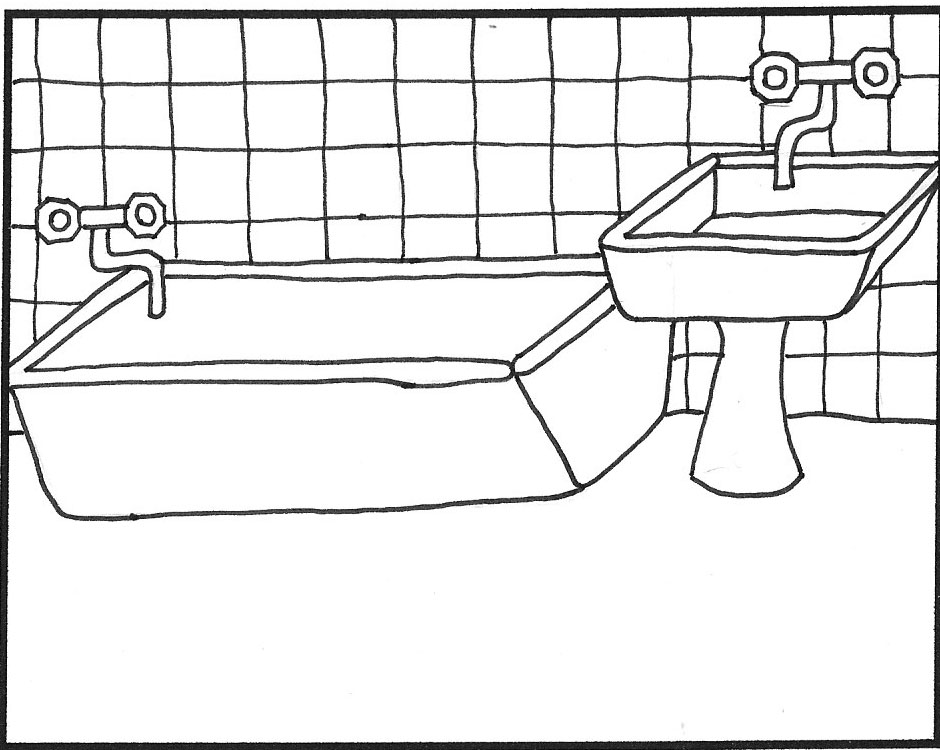 Pracovní list č.3 – podle předlohy slož obrázek (nalepit na předlohu)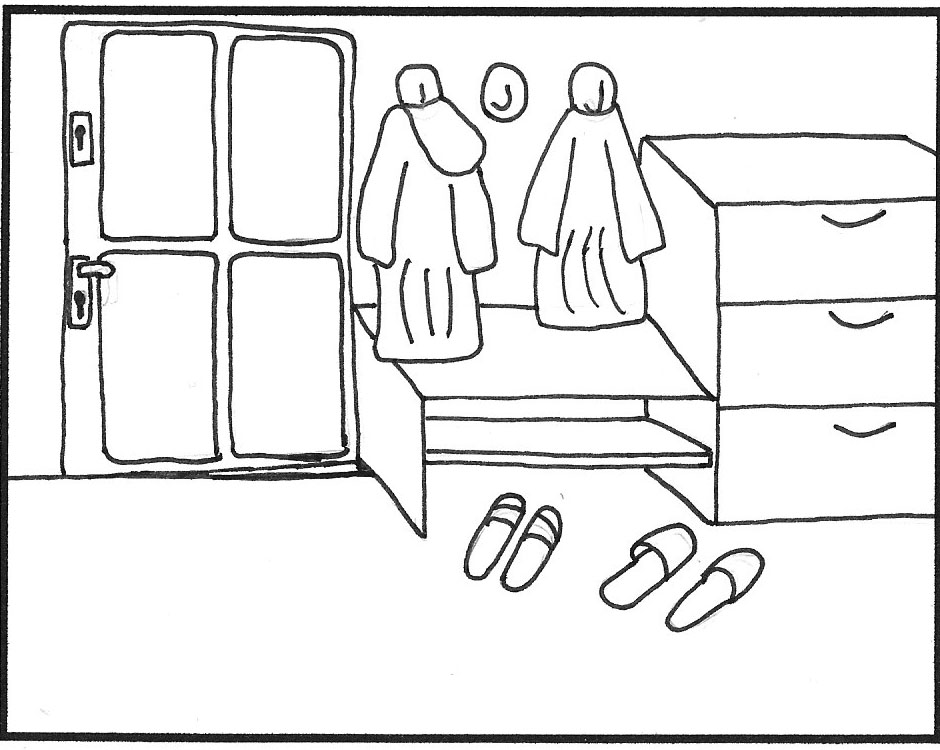 Pracovní list č.4 – podle předlohy slož obrázek (nalepit na předlohu)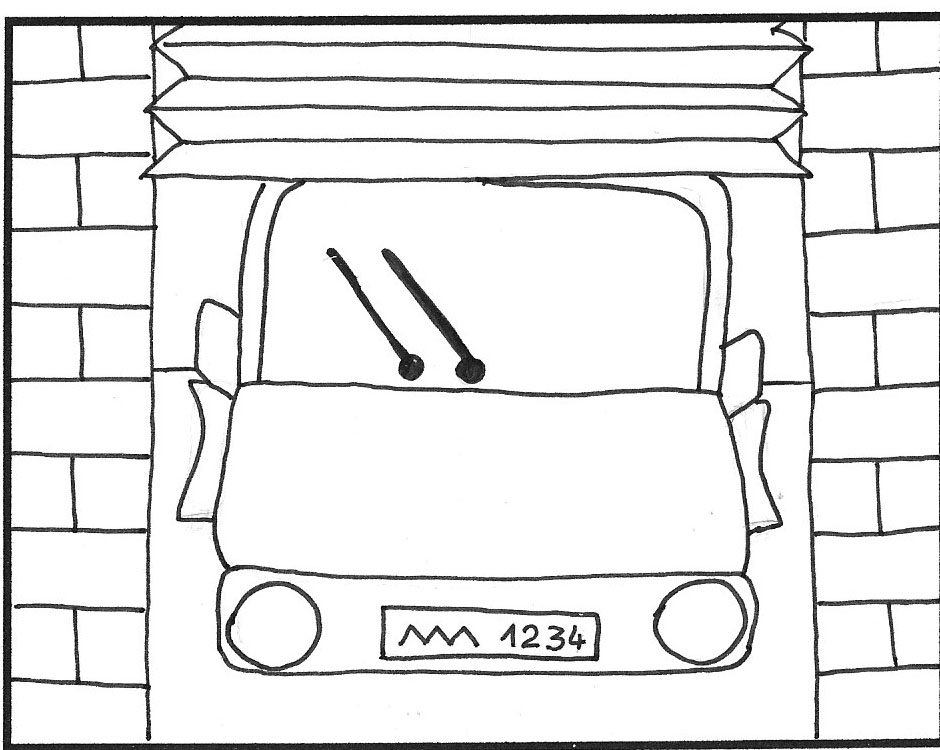 Příloha č.1Příloha č.2Příloha č.3Příloha č.4ZDROJEPOTSCHOVÁ, Martina. Části domu. [cit. 2013-11-17]. Dostupný pod licencí Creative Commons na WWW: <http://wiki.rvp.cz/Kabinet/0.0.0.Kliparty/Obydl%C3%AD/%C4%8C%C3%A1sti_domu>